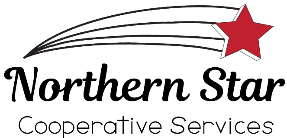 DRIVER APPLICATION is an equal opportunity employer, dedicated to a policy of non-discrimination in employment on any basis including race, creed, color, age, sex, religion, national origin, marital status, physical or mental handicap or arrest record.  This application will remain effective for a period of thirty (30) days or until the position is filled.Notice: Substance and Alcohol Testing is required of CDL applicant driver.PERSONAL INFORMATIONDate: _____________________           Social Security Number: _________-_______-____________	Date of Birth:______/_______/_______Applicant Name: ________________________________________________________________________________________________________			Last					First				MiddleRESIDENCY INFORMATIONResidency Information is required for 3 years prior to the application datePresent Address: ___________________________________________________________________________ Dates: ______________________			Street			City		State		Zip Code		      From		ToIf not at current address for 3 years or more, list prior residency for past 3 years (REQUIRED)Previous Address: ___________________________________________________________________________ Dates: ______________________			Street			City		State		Zip Code		      From		ToPrevious Address: ___________________________________________________________________________ Dates: ______________________			Street			City		State		Zip Code		      From		To(ATTACH SHEET IF MORE SPACE IS NEEDED)Phone Number: (          ) ____________-___________________		Are you 18 years old or older?   Yes   NoAre you authorized to work in the ?   Yes  	 No		Referred by: ____________________________________________________State the name of any relatives, other than spouse, already employed by this company. ________________________________________________POSITION DESIREDPosition:  ____________________________________	Date you can Start:  _____________________	Salary desired:_________________Have you previously worked for this company? 	   Yes   No	If so, from _____________  to _______________Reason for leaving: ___________________________________	Former supervisor(s) at this company:________________________________How did you learn of this opening: __________________________________________________________________________________________EDUCATIONOther education or training: ________________________________________________________________________________________________Other special skills: ______________________________________________________________________________________________________Have you ever been convicted of a crime?*	 Yes	 No	If yes, give details, including date(s):___________________________________________________________________________________________________*A “yes” answer will not automatically disqualify you from employment.  We will consider the nature and date of the offense and the job for which you are applying for job-related purposes only, and only to the extent permitted by applicable law.EMPLOYMENT HISTORYAll driver applicants must provide the following information on all employers for the past 3 years preceding this job application.Employer: ______________________________________________________	Phone Number: ____________________________Address: _______________________________________________________________      From _____/______ To ______/_______			Street			City	 	State	Zip Code		      	               (Date)	               (Date)Position Held: _________________________________________    Duties: ______________________________________________Reason for Leaving: ______________________________________   Did you operate a Commercial Motor Vehicle for this employer?	 Yes	 NoWhen employed here, were you subject to the Federal Motor Carrier Safety Regulations?			 Yes	 NoWere you subject to alcohol and controlled substance testing requirements under 49 CFR part 40?		 Yes	 NoList type of Commercial Motor Vehicle or Equipment operated for this Employer: (i.e. Tractor Trailer, tail, Straight Truck, Forklift, Applicator, etc.)______________________________________________________________________________________________________________________Employer: ______________________________________________________	Phone Number: ____________________________Address: _______________________________________________________________      From _____/______ To ______/_______			Street			City	 	State	Zip Code		      	               (Date)	               (Date)Position Held: _________________________________________    Duties: ______________________________________________Reason for Leaving: ______________________________________   Did you operate a Commercial Motor Vehicle for this employer?	 Yes	 NoWhen employed here, were you subject to the Federal Motor Carrier Safety Regulations?			 Yes	 NoWere you subject to alcohol and controlled substance testing requirements under 49 CFR part 40?		 Yes	 NoList type of Commercial Motor Vehicle or Equipment operated for this Employer: (i.e. Tractor Trailer, tail, Straight Truck, Forklift, Applicator, etc.)______________________________________________________________________________________________________________________Employer: ______________________________________________________	Phone Number: ____________________________Address: _______________________________________________________________      From _____/______ To ______/_______			Street			City	 	State	Zip Code		      	               (Date)	               (Date)Position Held: _________________________________________    Duties: ______________________________________________Reason for Leaving: ______________________________________   	Did you operate a Commercial Motor Vehicle for this employer?	 Yes	 NoWhen employed here, were you subject to the Federal Motor Carrier Safety Regulations?			 Yes	 NoWere you subject to alcohol and controlled substance testing requirements under 49 CFR part 40?		 Yes	 NoList type of Commercial Motor Vehicle or Equipment operated for this Employer: (i.e. Tractor Trailer, tail, Straight Truck, Forklift, Applicator, etc.)______________________________________________________________________________________________________________________EMPLOYMENT HISTORY (PRIOR 7 YEARS – DOT ONLY)List all additional employers for which you operated a commercial motor vehicle during the 7 year period prior to the 3 years or employment covered by the preceding section.Employer: _________________________________	Address: _______________________________________________________  Street		          City	 	   State	     Zip Code   From _____/______ To ______/_______	   Reason for Leaving: ____________________________________________________         (Date)	                        (Date) Employer: _________________________________	Address: _______________________________________________________  Street		          City	 	   State	     Zip Code   From _____/______ To ______/_______	   Reason for Leaving: ____________________________________________________         (Date)	                        (Date) Employer: _________________________________	Address: _______________________________________________________  Street		          City	 	   State	     Zip Code   From _____/______ To ______/_______	   Reason for Leaving: ____________________________________________________         (Date)	                        (Date) LICENSE INFORMATIONSection 383.21 FMCSR states: “No person who operates a commercial motor vehicle shall at any time have more than one driver’s license.”I certify that I do not have more than one motor vehicle license, the information for which is listed below:______________________________       ________	_____________________________  	      _____/____/_____License #			         State	 	          Type (Class – A/B/C/D/Seasonal/Permit)   	          		Expiration DateHave you ever been denied a license, permit or privilege to operate a motor vehicle?		 Yes	 NoHas any license, permit or privilege ever been suspended or revoked?				 Yes	 NoIf “yes” to either question, explain:_________________________________________________________________________________________________________________________________________________________________________________________DRIVING EXPERIENCE AND QUALIFICATIONSCheck this box if you have NO commercial motor vehicle driving experience:  Years of CMV driving experience:  Years: _____________ 	Months:___________	Equipment Experience:			Type of Truck (tank, flat, dump)		    Years Exp.	   # of Miles  Straight Truck 		____________________________________	____________	____________  Tractor & Semi Trailer	____________________________________	____________	____________  Tractor – 2 Trailers		____________________________________	____________	____________  Tractor – 3 Trailers		____________________________________	____________	____________List states operated in (past 5 years): ____________________________________________________________________List any driver training courses you have completed: ________________________________________________________ACCIDENT RECORDList Traffic Convictions and Forfeitures for the past three (3) years (Other than Parking Violations)If you have not had any convictions in the past three years than write, NONE, in the space provided.TRAFFIC CONVICTIONS AND FORFEITURES For the past 5 years, list all traffic convictions and forfeitures (not including parking violations).If you have not had any convictions and/or forfeitures in the past 5 years, write NONE in the space provided.APPLICATION AUTHORIZATIONTO BE READ AND SIGNED BY APPLICANTI certify that the foregoing statements are true and correct.  I authorize the Company to make investigation of my personal or employment history and authorize any present/former employer, person, firm, corporation, credit agency or government agency to give the Company any information they may have regarding me, and I understand that any misrepresentation or omission shall be cause for dismissal.  In consideration of the prospective employer review of this application, I release the Company and all providers of information from any liability as a result of furnishing and receiving this information.I further agree that, if employed, I will conform my conduct to the Company’s rules, regulations and personnel policies.  I understand that no personnel recruiter, interviewer or other representative other than an officer of the Company has authority to enter into any agreement for employment for any specified period of time and that any employment manuals or handbooks that may be distributed to me during the course of my employment shall not be construed as a contract.  I further understand that nothing contained in this application or the granting of an interview creates a contract for either employment or providing any benefit, and THAT I HAVE THE RIGHT TO TERMINATE EMPLOYMENT AT ANY TIME AND THAT THE COMPANY HAS THE SAME RIGHT.Applicant Signature: _______________________________________________ Date: _________________________________Name and Location of SchoolCircle LastYear CompletedDid youGraduate?SubjectsStudies & Degree (s)High School1   2   3   4          Yes          NoCollege1   2   3   4          Yes          NoTrade, Business, or Correspondence School1   2   3   4          Yes          NoDatesMonth/YearNature of Accident(Head-on, Rear-end, Upset, etc.)Number of FatalitiesNumber of InjuriesChemicalSpill?/ Yes	 No/ Yes	 No/ Yes	 No/ Yes	 NoDate ConvictedMonth/YearViolationState of ViolationPenalty(Forfeited bond, collateral, points)////